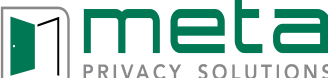 Schränke 13 BSLeistungsbeschreibung der Schränke für NaßräumeAnzubieten ist die Lieferung und gebrauchsfertige Montage von Schränken Fabrikat meta Typ 13 BS. Gleichwertige Fabrikate können angeboten werden. Die Gleichwertigkeit ist anhand von ausführlichen Prospektunterlagen oder Mustern bei der Angebotsabgabe nachzuweisen.Der Schranktyp muß TÜV-geprüft sein und über das GS-Zeichen für geprüfte Sicherheit verfügen. Anlagen ohne gültige TÜV-GS-Prüfung sind nicht zugelassen.Angebotenes Fabrikat: _______________________________________   Typ:_____________________Schrankbreite Garderobenschränke: 300 mm, 470 mm und 600 mm (außer GS 5)Personalschränke: 400 mm, 470 mm, 600 mmSchrankhöhe 1850 mm und 1500 mm, zzgl. SockelSchranktiefe 515 mmWertfächerTürmaß 200 x 200 mmSondermaße müssen nach Absprache möglich sein.KorpusWände, Deckel und Böden müssen aus weißen, beidseits melaminharz beschichteten HPL-Vollkunststoffplatten hergestellt sein. Sie müssen  unempfindlich gegen Feuchtigkeit und in hohem Maße schlag-, abrieb- und kratzfest sein. Seiten und Rückwände müssen in 6 mm, Böden und Deckel in 8 mm Wandstärke ausgeführt werden. Die Stärke der Zwischenböden bei Schränken mit mehreren Fächern hat 13 mm zu betragen. Die hohe Stabilität dieser Konstruktion haben spezielle Aluminium-Profile zu gewährleisten, in welche die Seiten- und Rückwände eingeschoben werden. Diese Nut- und Federkonstruktion muss einen weitgehenden Verzicht auf Schraubverbindungen ermöglichen. Türenaus 13 mm starken HPL-Vollkunststoffplatten mit beidseitig rauhmatter Oberfläche. Die Türkanten müssen in einem Radius von 20 mm rundum abgefräst, die Ecken müssen im Radius von 9 mm abgerundet werden. Jede Tür muss mit Anschlagpuffern ausgestattet sein, die ein geräuscharmes Schließen gewährleisten müssen. Die senkrechten Profile an der Vorderfront müssen so konstruiert sein, dass eine Öffnungsbegrenzung der Tür gewährleistet ist.BänderDie Schranktypen  01 und PS müssen drei, alle anderen Typen zwei verdeckt liegende 110°-Edelstahlbänder je Tür erhalten.SchlösserZylinderhebelschloß als Schließanlage mit Hauptschlüssel. Der Einbau von Kassier-, Pfand- oder Ticketschlössern und deren Kombination muss ebenfalls möglich sein.AusstattungDie Schranktypen 01, 02 und 09 und PS haben drehbare Dreifachhaken aus Nylon zu erhalten. Schränke vom Typ 01 und PS müssen zusätzlich mit Hutablage ausgestattet sein. Typ PS 470 mit beweglicher Zwischenwand. Alle Türen müssen mit Aluminium-Nummernschildern und Nummerierung nach Wahl ausgestattet sein. Schlüsselanhänger, Armbänder und Kleiderbügel müssen auf Wunsch lieferbar sein.UntergestelleDie Untergestelle müssen aus Aluminium-Rundprofilen, ø 42 mm, und die Banktraversen aus Aluminium-Spezialprofilen hergestellt sein. Höhe 145 mm oder 486 mm.Als Bodenabschlüsse müssen Verstellgleitern ohne Bodenbefestigung als Standard dienen oder Montageplatten für Bodenbefestigung gegen Mehrpreis.Farbenfolgende Farben müssen ohne Mehrpreis lieferbar sein:Korpus: grundsätzlich nur in weißTüren, Seiten- und Paßblenden: in mindestens 12 FarbenDreifachhaken: weißUntergestelle und Profile: eloxiert oder pulverbeschichtet in mindestens 7  Farben.UmweltschutzEs dürfen keine PVC- oder asbesthaltigen Stoffe verwendet werden.meta Trennwandanlagen GmbH & Co. KG · Metastraße 2 · 56579 RengsdorfTel. 0 26 34 / 66-0 · Fax 0 26 34 / 66 450E-mail: info@meta.de · Internet: www.meta.de10/21